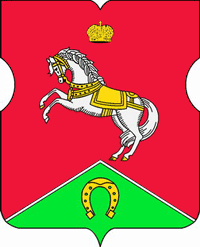 СОВЕТ ДЕПУТАТОВмуниципального округаКОНЬКОВОРЕШЕНИЕ                    08.06.2021           	6/7         _________________№___________________В соответствии с Регламентом Совета депутатов муниципального округа Коньково Советом депутатов принято решение:1. Утвердить план заседаний Совета депутатов муниципального округа Коньково на 3 квартал 2021 года (приложение).2. Опубликовать настоящее решение в бюллетене «Московский муниципальный вестник», разместить на сайте органов местного самоуправления муниципального округа Коньково www.konkovo-moscow.ru.3. Контроль за исполнением настоящего решения возложить на главу муниципального округа Коньково Малахова С.В.Глава муниципального округа Коньково                                           С.В. МалаховПриложение к решению Совета депутатов муниципального округа Коньковоот «08» июня 2021 года № 6/7ПЛАНзаседаний Совета депутатов муниципального округа Коньковона 3 квартал 2021 года по адресу: ул. Островитянова, дом 36, кабинет № 4.Время заседаний: 16.30  Об утверждении плана заседаний Совета депутатов муниципального округа Коньково на 3 квартал 2021 года№п/пМесяц проведения заседанийПовестка дня1.Сентябрь28О размере поощрения депутатов Совета депутатов муниципального округа Коньково за 3 квартал 2021 года.Об утверждении графика приёма жителей района депутатами Совета депутатов на 4 квартал 2021 годаОб утверждении плана заседаний Совета депутатов на 4 квартал 2021 годаРазное.